МУНИЦИПАЛЬНОЕ ДОШКОЛЬНОЕ ОБРАЗОВАТЕЛЬНОЕ УЧРЕЖДЕНИЕ«ДЕТСКИЙ САД «БУРАТИНО» Г. НАДЫМА»Экологический  познавательно-исследовательский проект"Прорасти, семечко"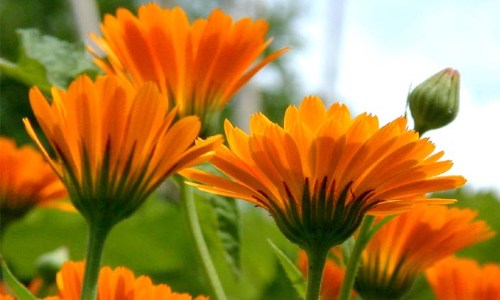                 Воспитатель: Забродина О.М.                                                 2021 годМДОУ «Детский сад «Буратино» г. Надыма»Название проекта «Прорасти, семечко»По доминирующей деятельности: экологический  познавательно-  исследовательскийПо количеству участников: групповойХарактер контактов: среди детей одной группы По продолжительности: долгосрочный (15.04-15.05)Участники: дети средней группы, родители, педагоги.Автор проекта: Воспитатель  Забродина О.М.2021годАктуальность: С самого рождения ребенок является первооткрывателем, исследователем того мира, который его окружает. А особенно ребенок-дошкольник. Чем глубже ребенок познает таинства окружающего мира, тем больше у него возникает вопросов. Основная задача взрослого состоит в том, чтобы помочь ребенку самостоятельно найти ответы на эти вопросы, чтобы удовлетворить детскую любознательность, привить первые навыки активности и самостоятельности мышления. Ребенок стремится к активной деятельности, важно не дать этому стремлению угаснуть, способствовать его дальнейшему развитию. Чем полнее и разнообразнее детская деятельность, тем успешнее идет развитие ребенка, реализуются первые творческие проявления. Лаборатория “Огород на окне” позволяет вести наблюдения за ростом и развитием растений, проводить экспериментальную работу по выявлению факторов, влияющих на рост и развитие растений и получение устойчивых трудовых умений и навыков по уходу за культурами огорода. Дети испытывают потребность в общении с природой. Они учатся любить природу, наблюдать, сопереживать, понимать, что наша Земля не сможет существовать без растений, так как они не только помогают нам дышать, но и лечат от болезней. Мы должны беречь и сохранять их, уметь правильно пользоваться их лечебными свойствами.  Экологическое воспитание — одно из основных направлений в системе образования, это способ воздействия на чувства детей, их сознание, взгляды и представления. Огромную роль в экологическом образовании детей  играет практическая, исследовательская деятельность в природных условиях. Проблема: В уголке природы дети увидели новые семена. "Что же  и как из них может вырасти?" Ребята предположили, что семена есть в овощах, фруктах и из них можно вырастить новые растения. Но они не знали, есть ли семена у цветов и из чего они вырастают.  Их заинтересовали семена, похожие на когти кошки. Поэтому мы с детьми решили, изучить лекарственное растение календула, а также вырастить полезное растение, которое украсит участок детского сада, будет воздействовать на чувства детей, их сознание, взгляды и представления.Цель проекта: формирование у детей интереса к опытнической и исследовательской деятельности по выращиванию рассады  календулы   для озеленения участка детского сада .Задачи проекта: -дать детям первичные представления об определенных условиях жизни растений, организмов (почва, влага, температура, солнце, свет) ;-формировать у детей экологическую культуру, интерес к поисковой деятельности;-познакомить детей с различными видами семян, со способами ухода за посевами растений;-обогатить словарь;-развивать познавательный интерес и активность: посадка и уход за растениями; наблюдение стадий их роста; ведение дневников наблюдений; -воспитывать   у детей любознательность, бережное отношение к растениям.-способствованию  взаимодействию семьи и детского сада.Ожидаемый результат:Дети: -расширится  кругозор детей, познавательный интерес, любознательность, коммуникативные навыки;-расширятся  знания детей о необходимых условиях для выращивания календулы (земля, вода, солнце);-дети научатся вести наблюдения и делать первые выводы.Родители:-создание  благоприятных условий для развития ребёнка в семье, с учётом опыта, приобретённого в детском саду;-возникновение  у родителей желания интересоваться жизнью группы, активно участвовать в ней- оказание помощи в пополнении экспериментального уголка , в обогащении предметно-развивающей среды в  группе.Этапы проектаI.Подготовительный этап:1. Подбор программно-методического обеспеченияТугушева Г.П., Чистякова А.Е. «Экспериментальная деятельность детей среднего и старшего дошкольного возраста», Николаева С.Н. «Юный эколог»(программа экологического воспитания в саду)2. Пополнение  развивающей средыУголок по экспериментированию пополнить экспериментальным оборудованием:  лупы, «коллекция» семян цветов.-подобрать   иллюстрированный  материал по теме «Лекарственные растения»-подобрать дидактические, пальчиковые, подвижные игры;-продумать практическую, экспериментальную деятельность; -подобрать познавательную литературу, стихи о календуле.3. Работа с родителями-консультация для родителей «Проектная деятельность в образовательном процессе ДОУ»; -индивидуальные беседы с родителями  " Что нужно делать, чтобы поддержать активность в познавательной деятельности ребенка?"-приобретение семян календулы;II. Основной этап:План осуществления проектаIII. Заключительный этап:Продукт проекта:Выращенная рассада календулыIV. РефлексияНа начальном  этапе проекта дети рассмотрели  семена лекарственного растения календулы. Предположили, что из них вырастут растения. Часть семян положили на ватные диски и полили их водой, а другую часть  посадили в землю  сухими. Каждое утро поливали и наблюдали. На третий день у замоченных  семян календулы появились маленькие ростки белого цвета. Ребята увидели, что корешки стали врастать  в ватный диск и поспешили пересадить их в землю.Сухие семена  дали  зеленые ростки   только на седьмой день. Дети сделали вывод, что растения прорастают из семян . Для этого нужны свет, тепло и вода. Замоченные семена прорастают быстрее.Затем дети  поливали календулу и наблюдали за ростом и развитием растения. Результат фиксировали в дневнике наблюдения.   Дома с родителями  ребята искали информацию о том, как выглядит  календула, какие у нее цветы, какую пользу  приносит человеку. Дети с нетерпением ждут наступления лета, чтобы цветы календулы могли украшать территорию нашего сада.Литература:Шорыгина Т.А. Цветы. Какие они? Серия «Путешествие в мир природы. Развитие речи». Москва,  2002Тугушева Г.П., Чистякова А.Е. «Экспериментальная деятельность детей среднего и старшего дошкольного возраста», Николаева С.Н. «Юный эколог»(программа экологического воспитания в саду)Дыбина О. В. «Ребенок и окружающий мир. Программа и методические рекомендации» // Москва: Мозаика –Синтез, 2006.Сыпченко Е.А. Инновационные педагогические технологии. Метод проектов в ДОУ.- Спб.: ООО « ИЗДАТЕЛЬСТВО «ДЕТСТВО – ПРЕСС», 201Рассматривание сухих  семян календулы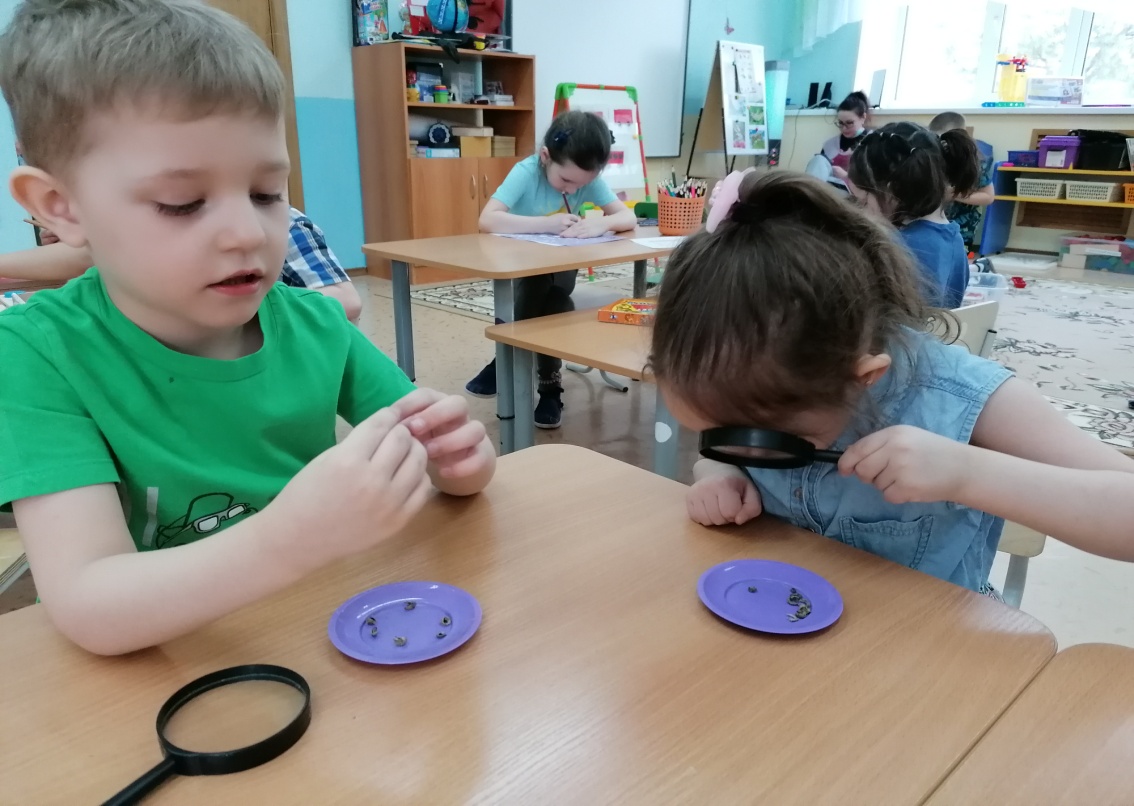 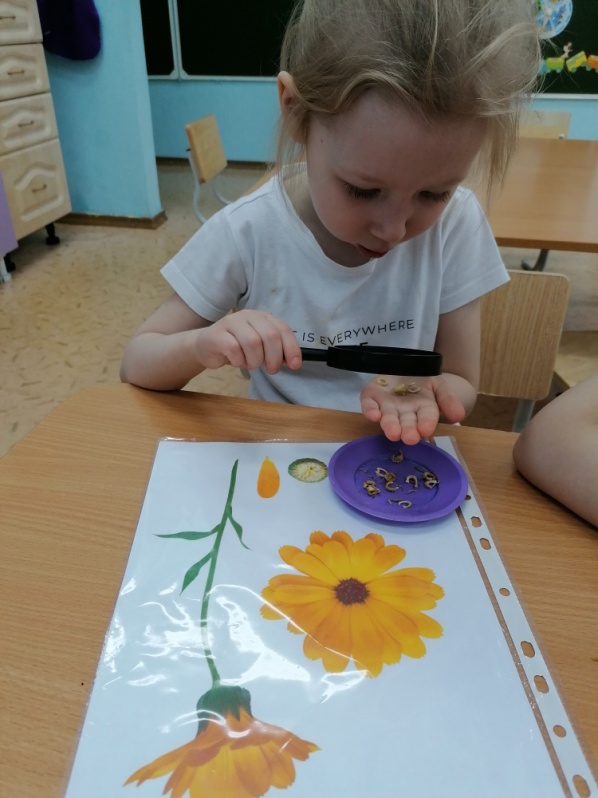 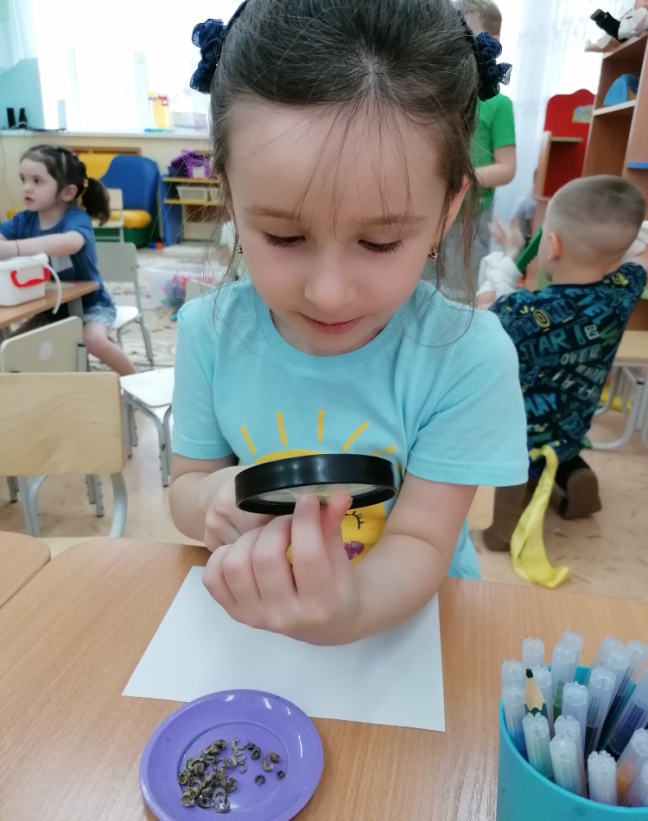 Замачивание семян календулы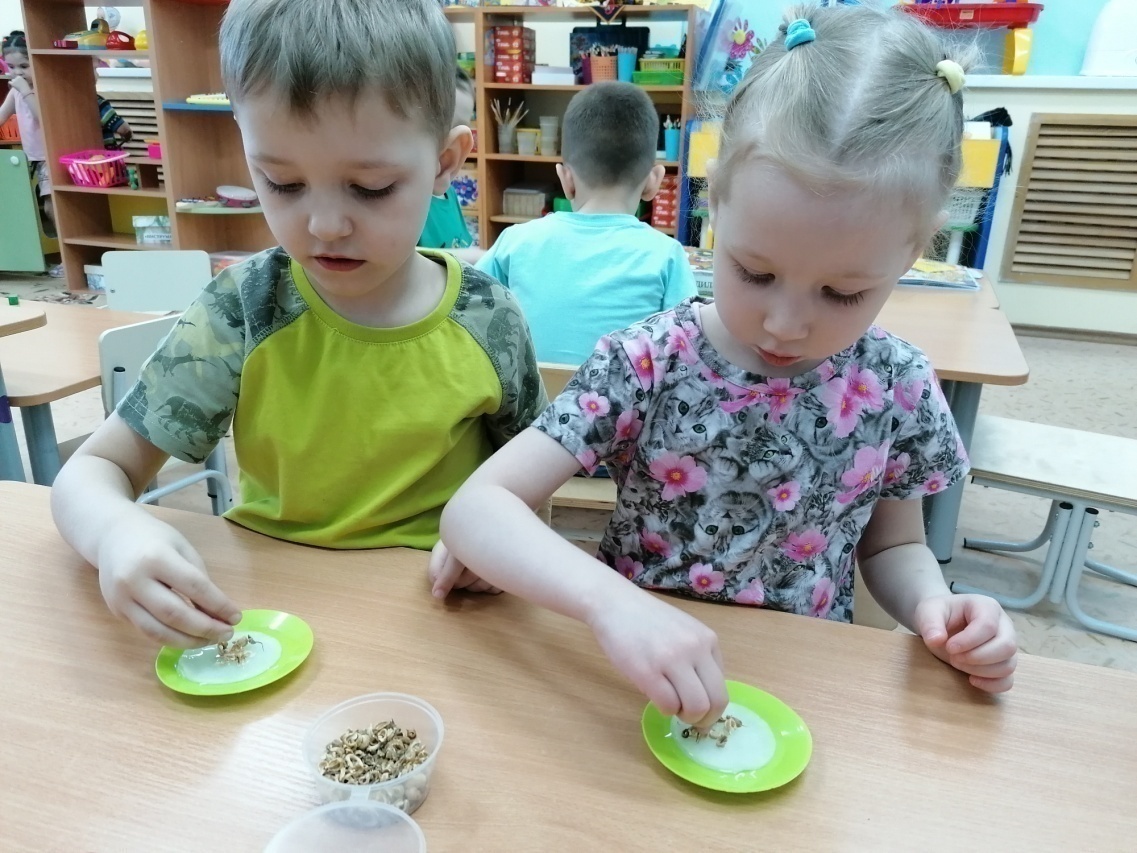 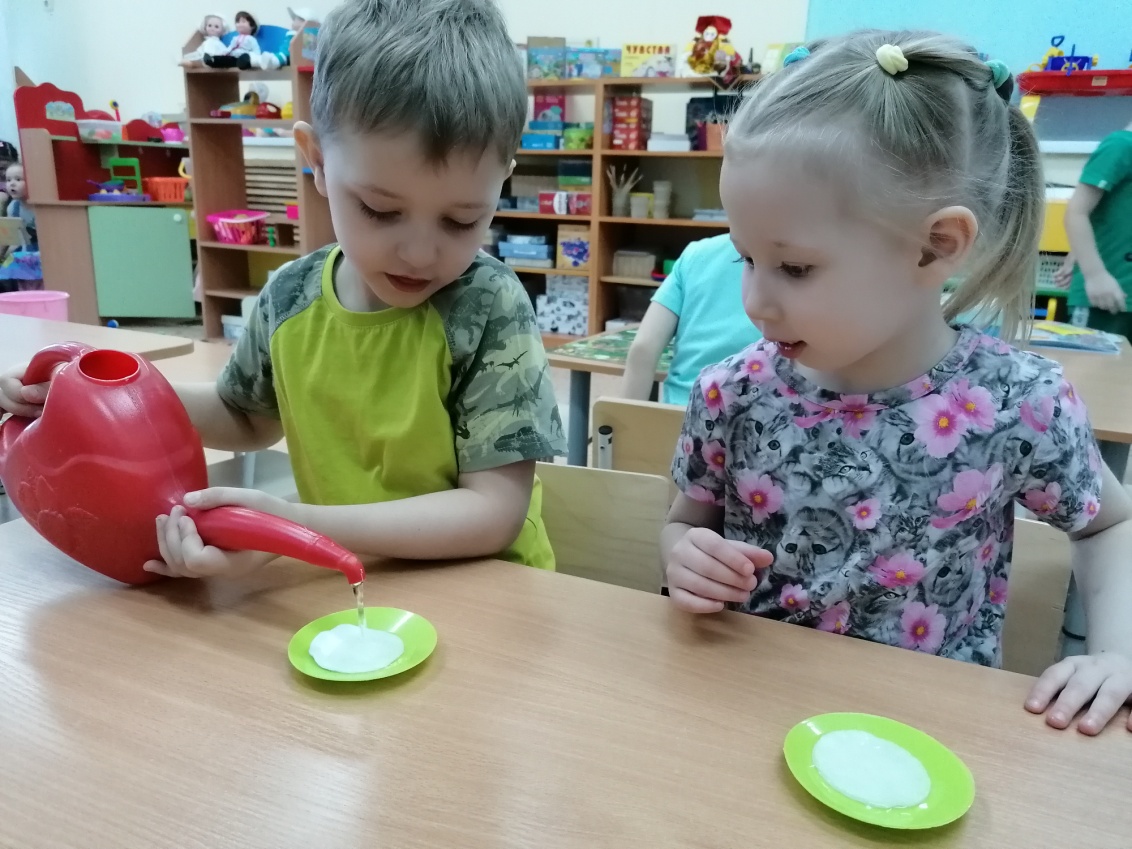 Замоченные семена проросли на 3ий день.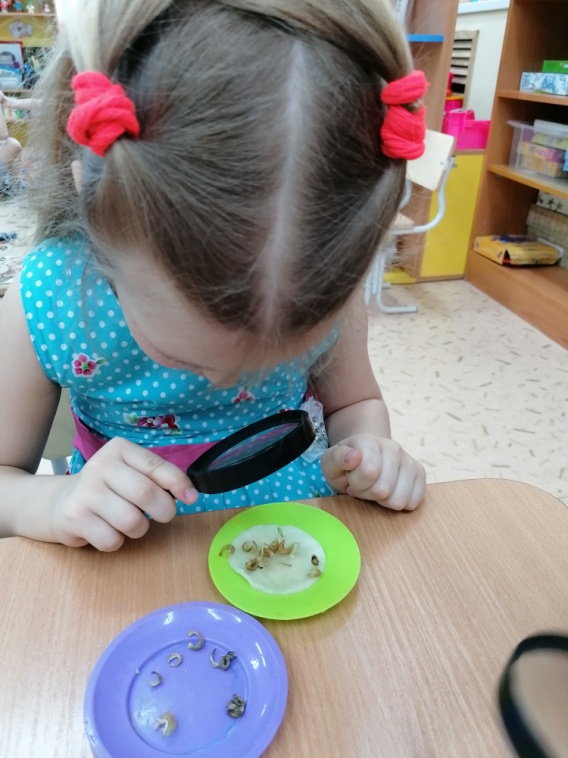 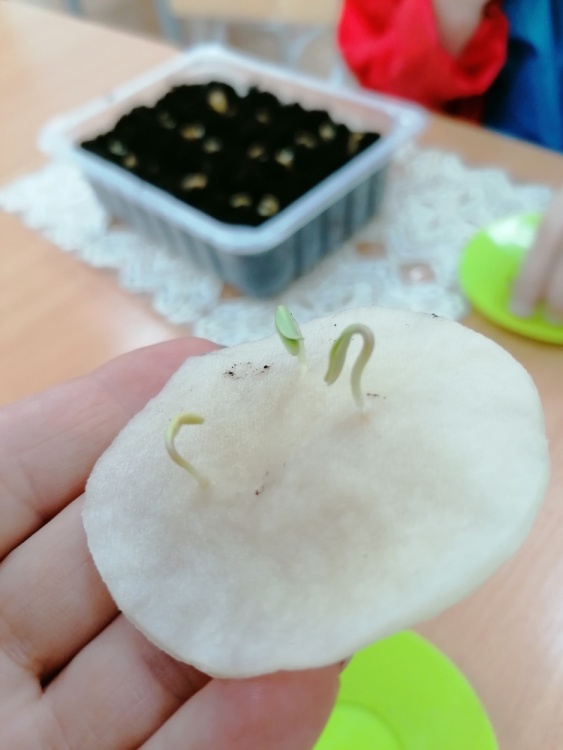 Посадка пророщенных семян календулы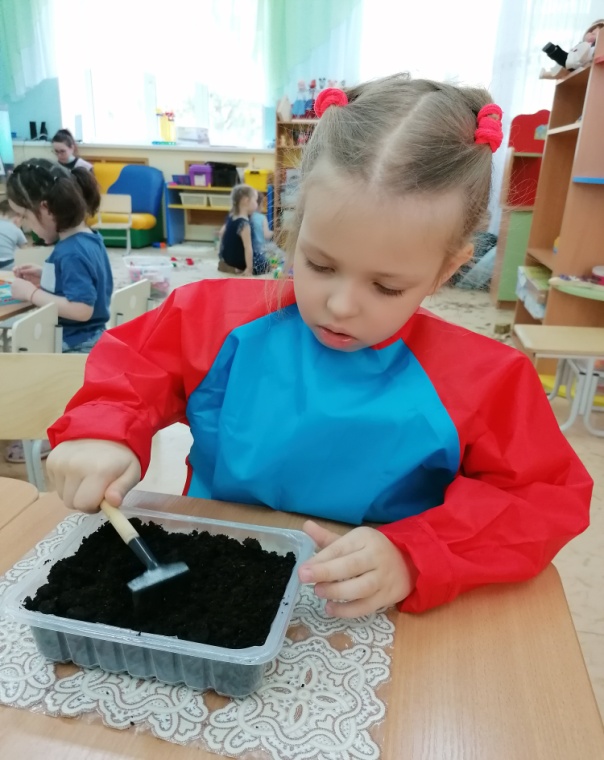 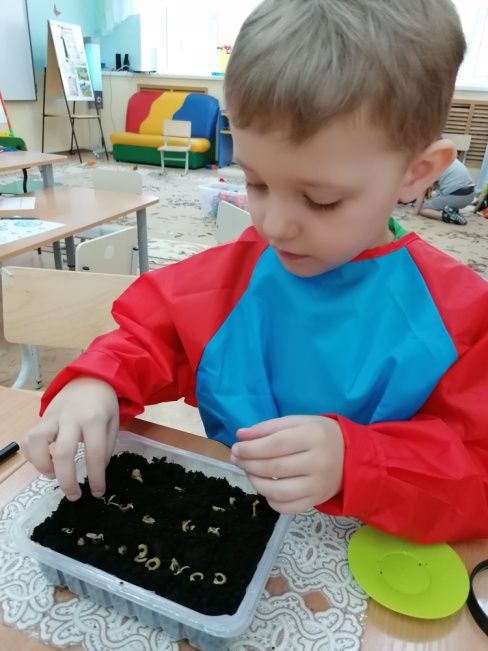 ВЫРАЩИВАНИЕ РАССАДЫ В ДОМАШНИХ УСЛОВИЯХАиша посадила семена календулы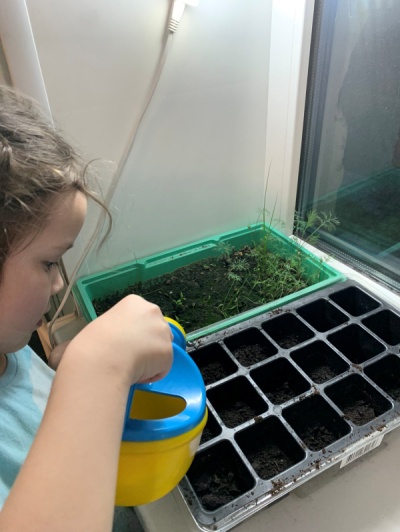 Ваня  ухаживает за рассадой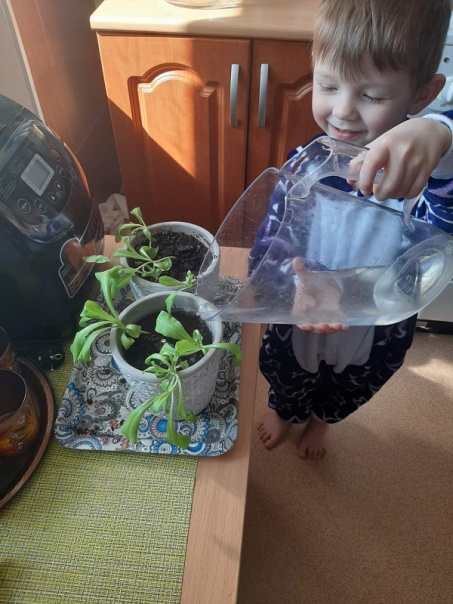 Савелий вырастил календулу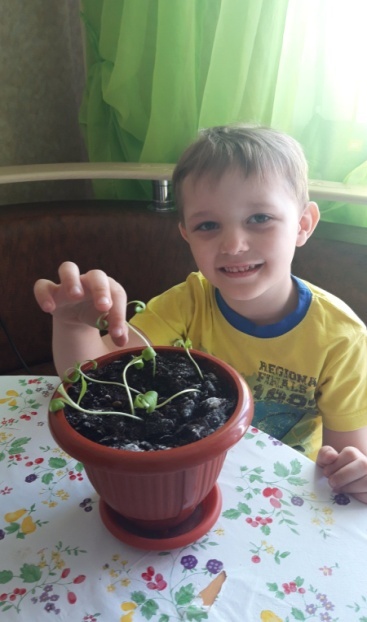 Ева решила найти информацию о календуле  в интернете и энциклопедии.  Захотела  вырастить дома рассаду для  украшения участка   детского сада.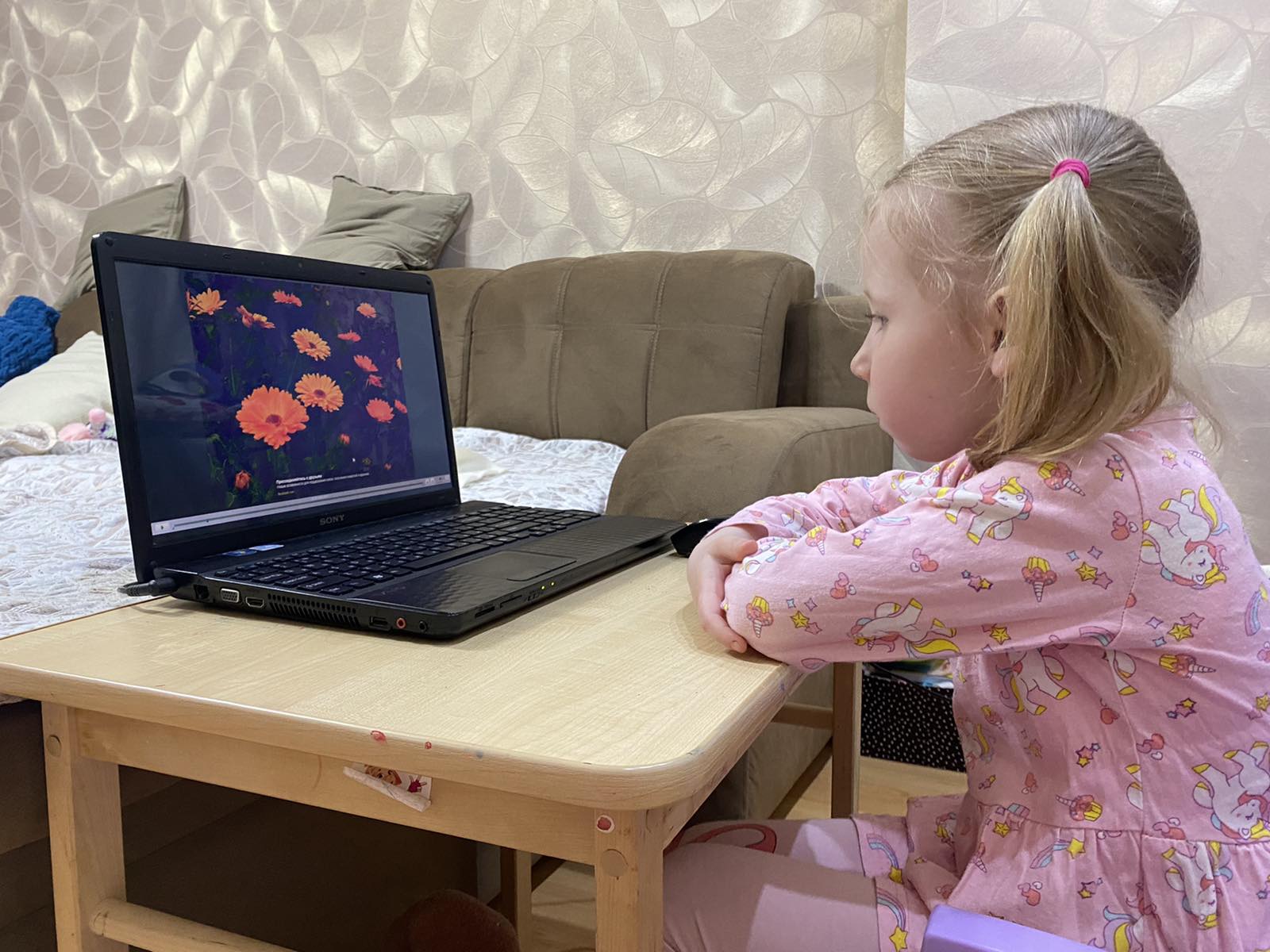 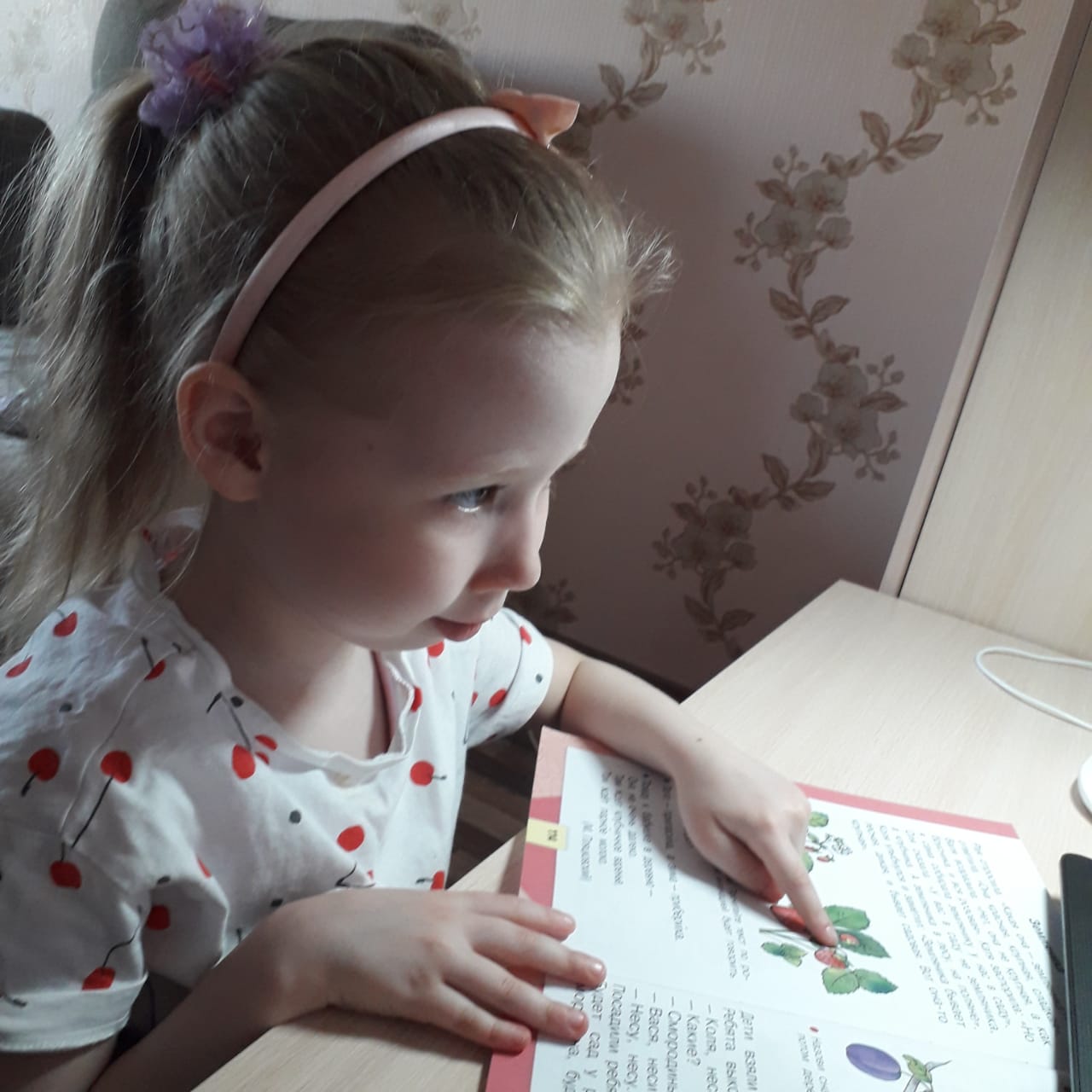 Всю информацию Ева зафиксировала, чтобы рассказать ребятам  много интересного о календуле. 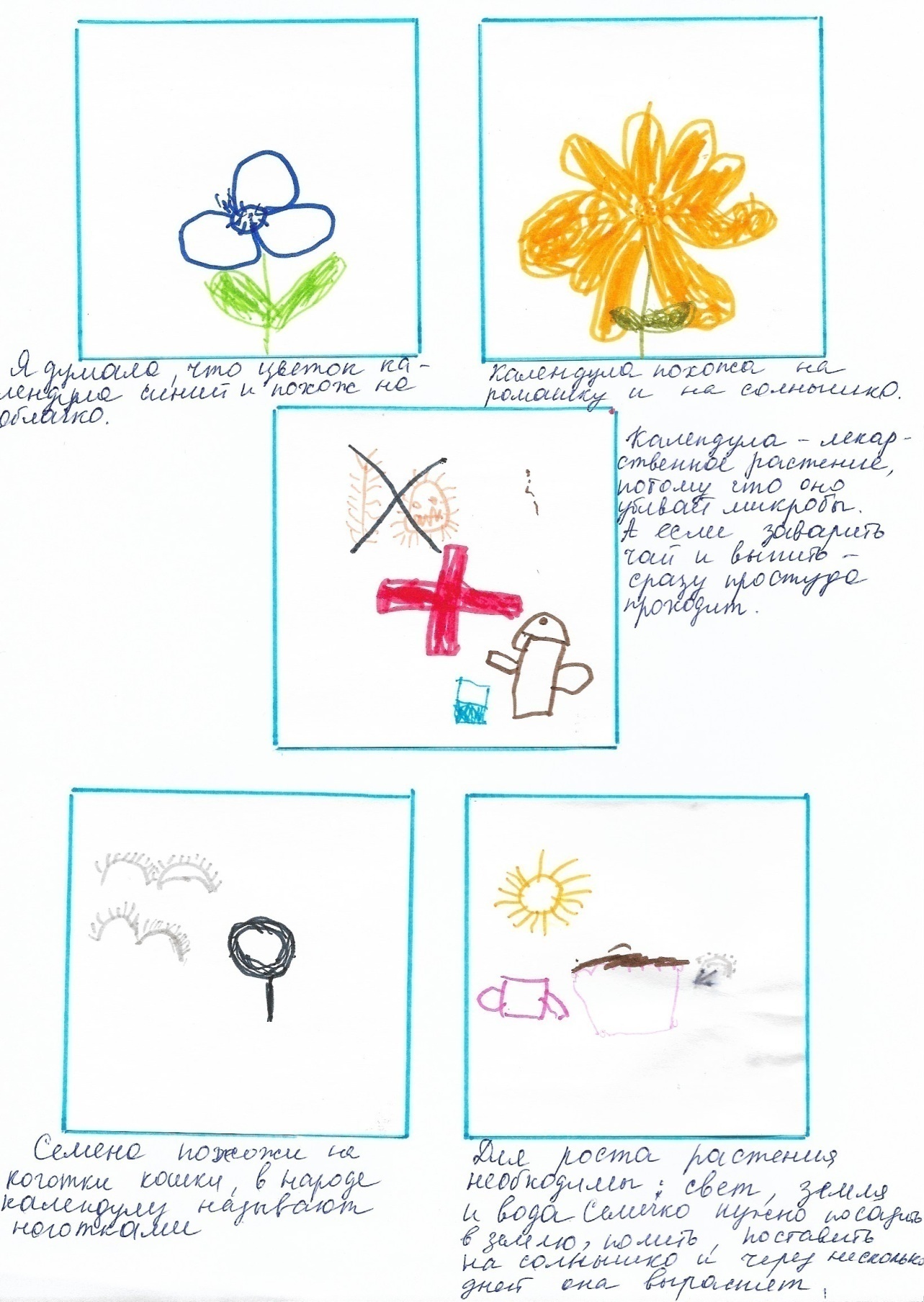 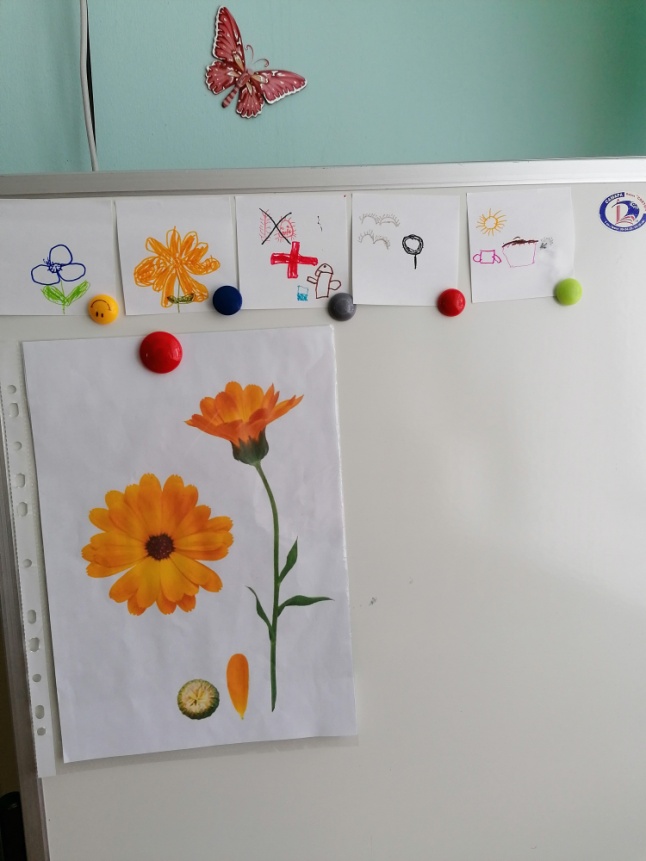 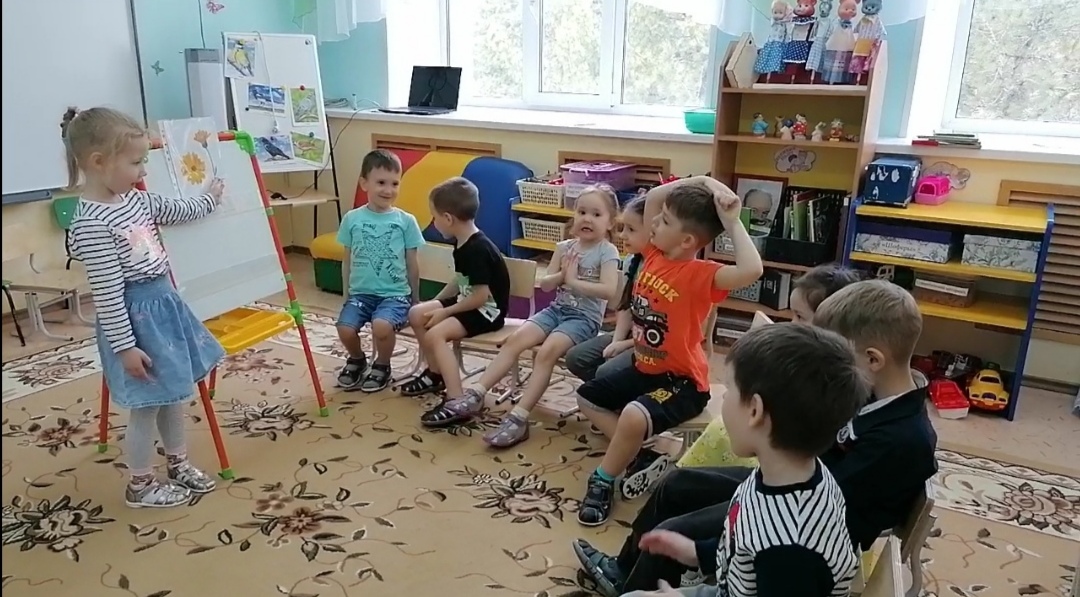 Ева    раскладывает семена календулы в землю.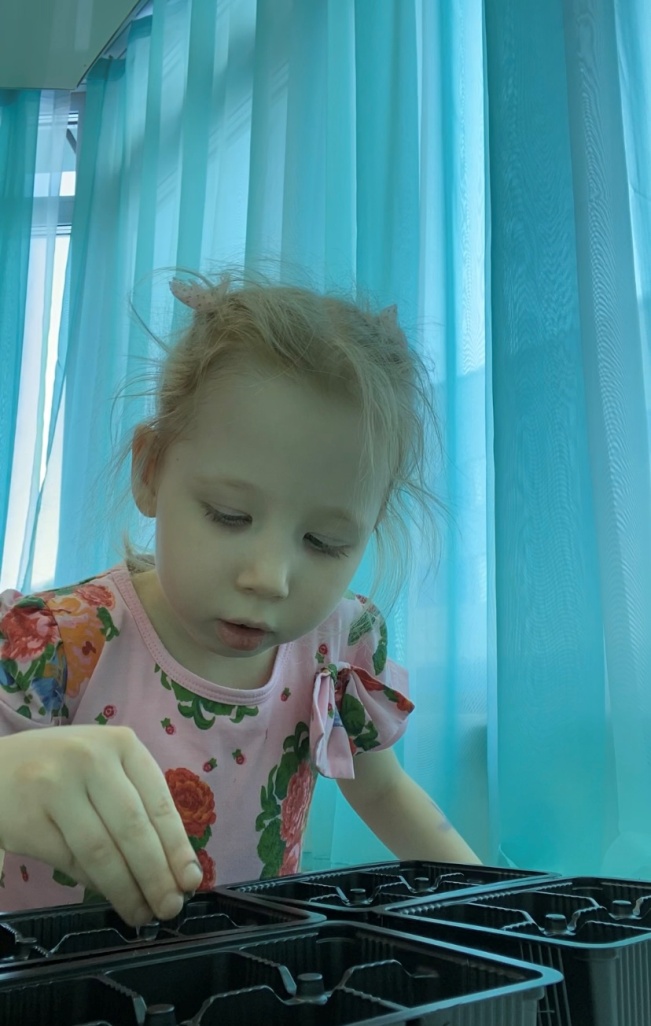 Семена взошли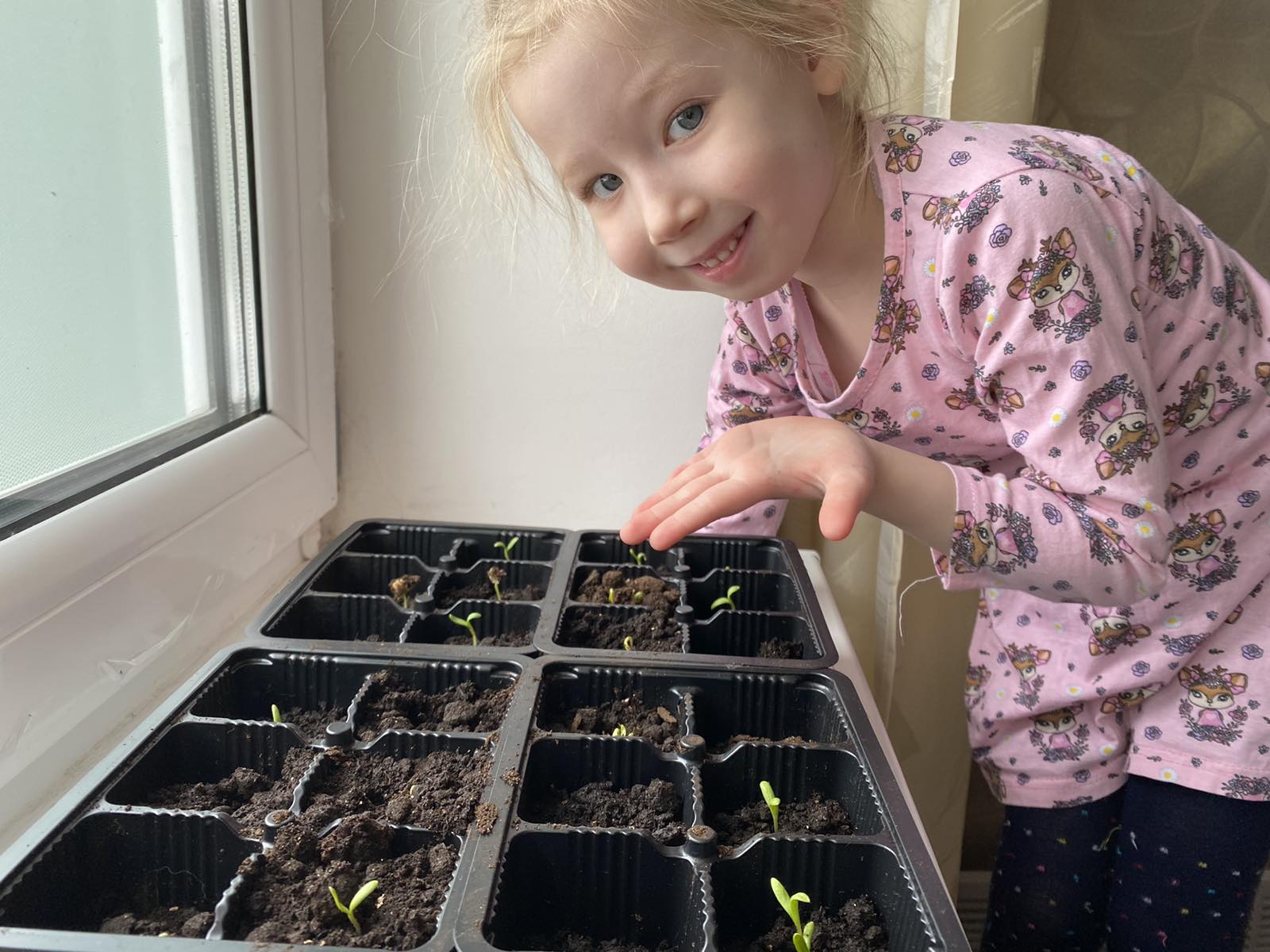 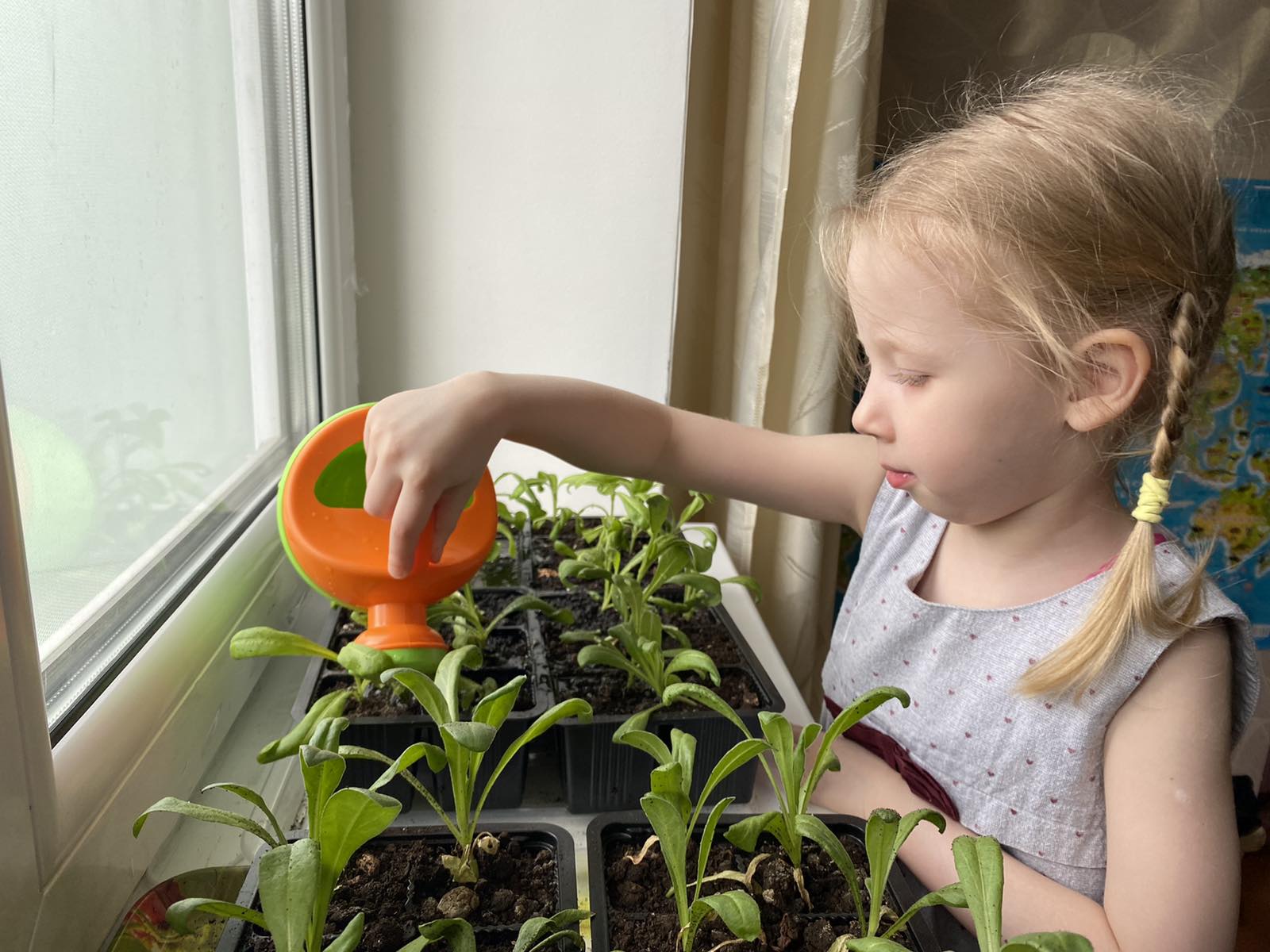 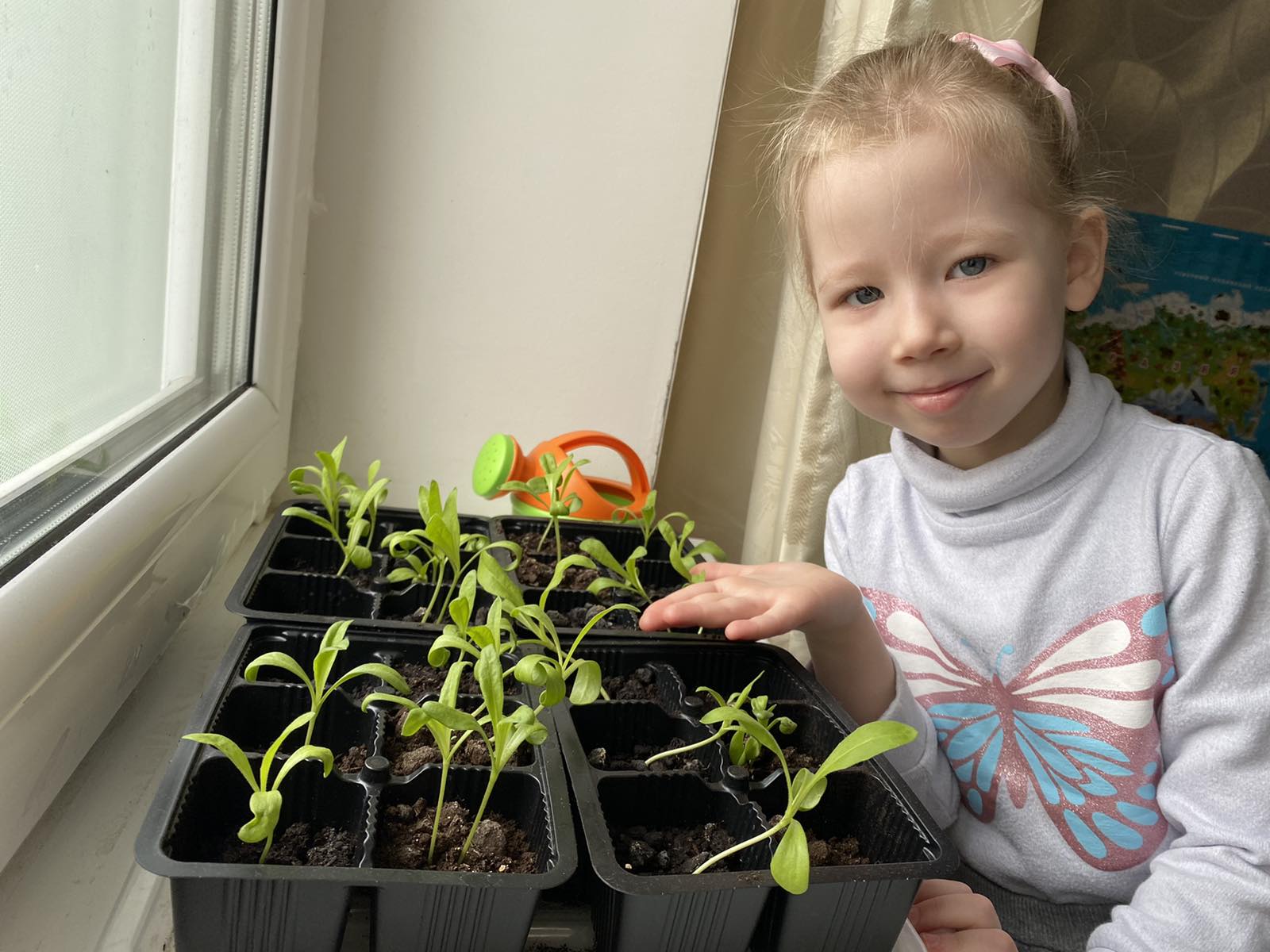 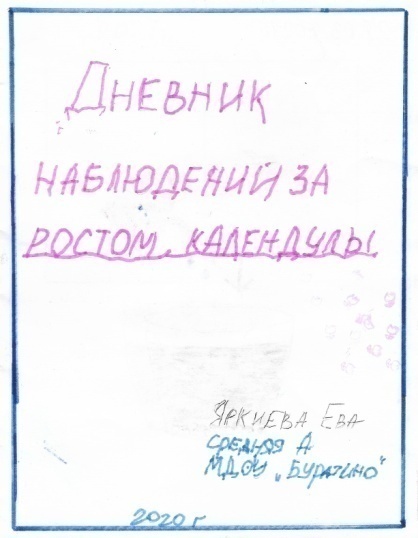 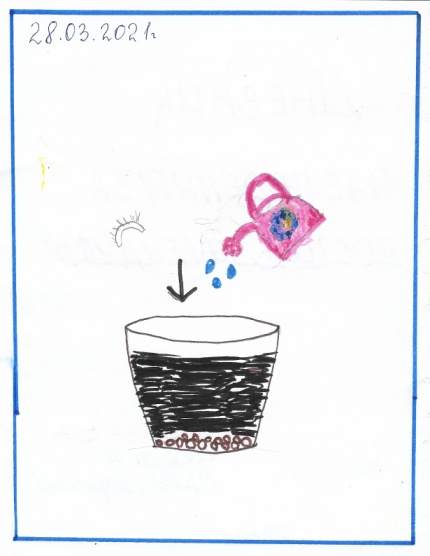 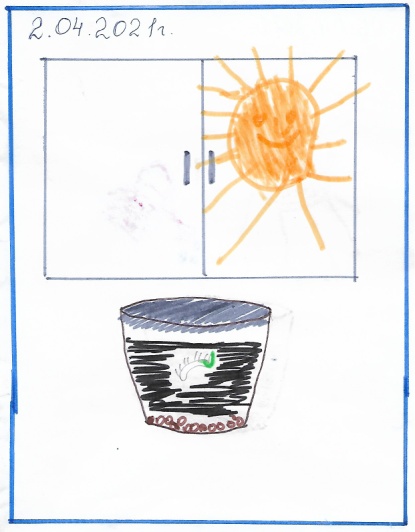 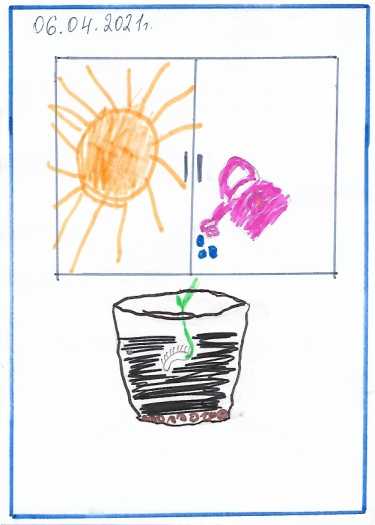 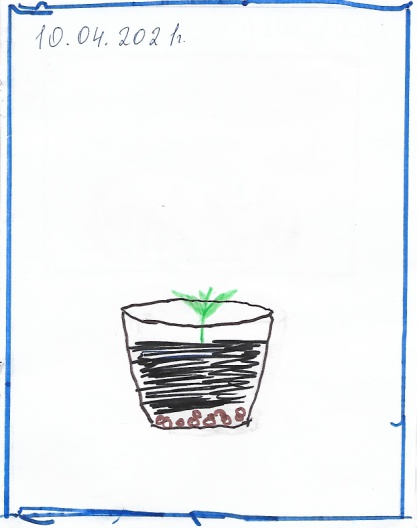 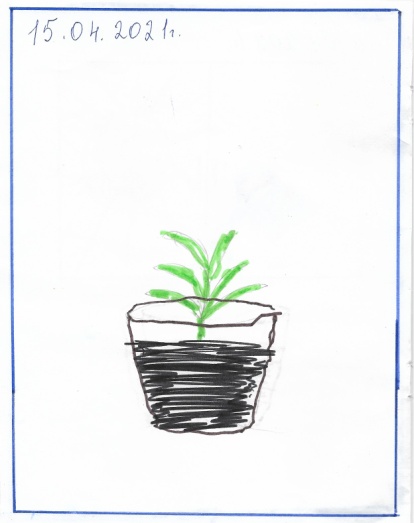 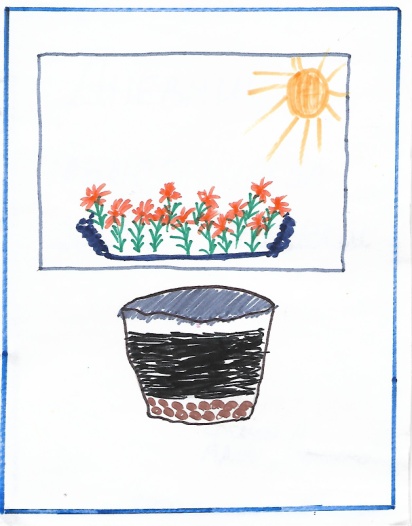 Рассада цветов календулы.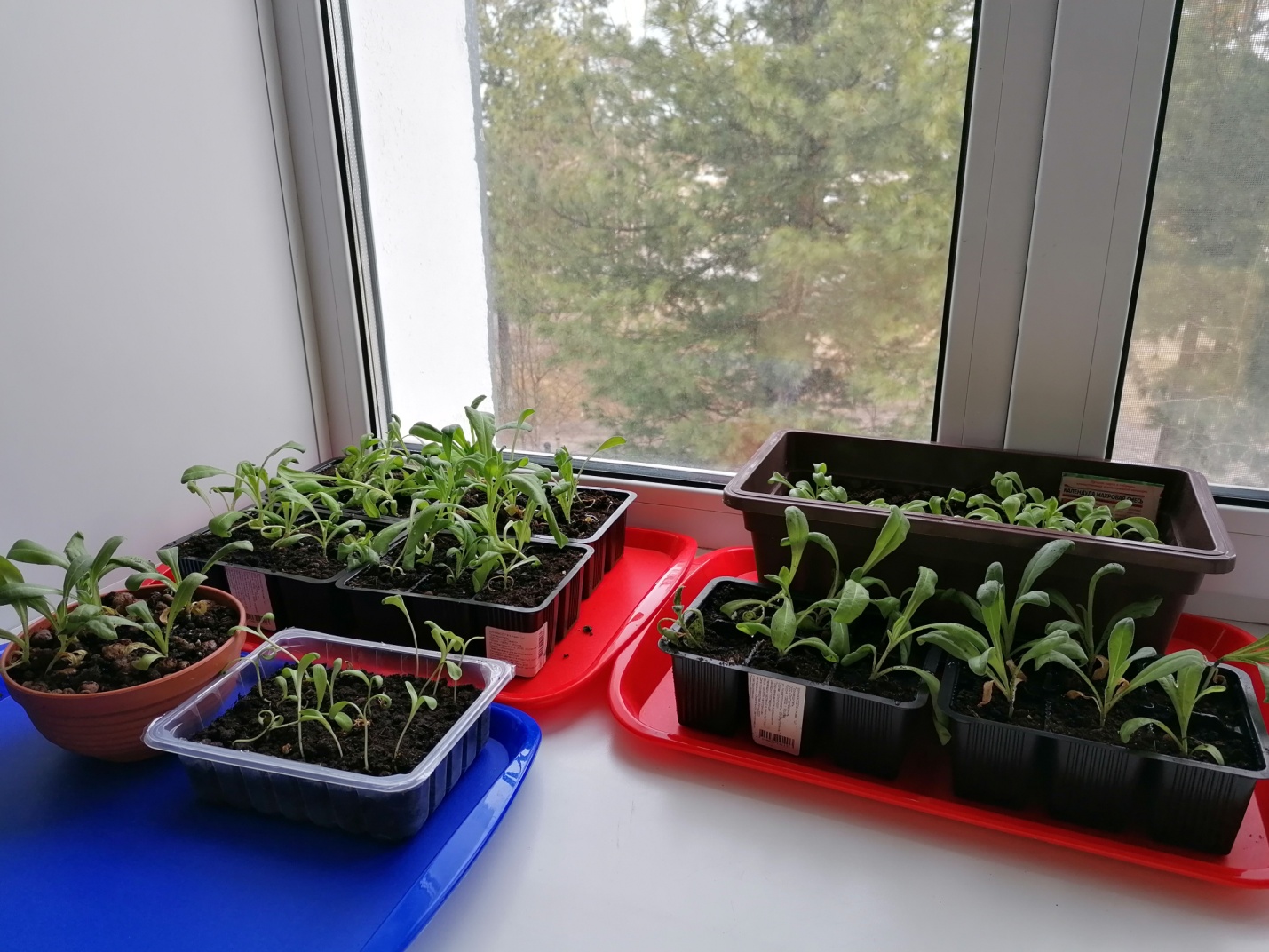 Совместная работа педагога с детьмиСовместная работа педагога с детьмиСовместная работа родителей с детьми ФормаНазваниеСовместная работа родителей с детьми Просмотр развивающей презентации " Лекарственные растения"- познакомить детей с растениями, которые применяют для лечения людей. Подобрать  картинки лекарственных растений Тематическая беседа"Цветок солнца- Календула"-познакомить с  лекарственным  растением календулой, ее особенностями.Помочь ребенку найти информацию о календуле.Чтение художественных произведений о календулестихотворение Т.Лаврова «Календула»;стихотворение Н. Конева «Календула»;стихотворение И. Савинных «Календула - ноготки»;стихотворение Т. Ежкина «Ноготками календулу звали»;Помочь ребенку выучить стихотворение про календулу (Ева Я.)Дидактические игры«Что сначала, что потом»- закрепить знания детей об основных стадиях роста; развивать понимание простых причинно-следственных отношений «Сложи цветок  и назови   его части»- обогащать и уточнять представления детей о растениях.Наблюдение"Что нужно растению для роста?"-обобщению знаний об условиях, необходимых для роста растений, закрепить части растений;Посадить дома семена и посмотреть , что из них вырастет( Аиша К., Максим Ч., Ксюша П.)Исследовательская деятельность-рассматривание семян календулы; -посадка семян сухих и замоченных, полив,  наблюдение за ростом и развитием растения, - наблюдение за проращиванием семян календулы- исследовательские выводы, что надо для роста растению, самостоятельные обсуждения и выводы детей;Посадить дома семена календулы  (Ваня Д., Ева Я., Савелий К.)